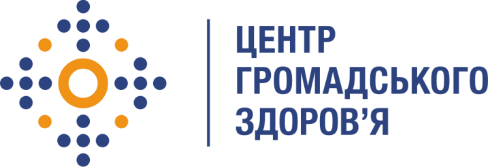 Державна установа
«Центр громадського здоров’я Міністерства охорони здоров’я України» оголошує конкурс на відбір Консультанта з розробки протоколу інвентаризаційного дослідження інтервенцій з тестування на ВІЛ в Україні в рамках програми Глобального фонду прискорення прогресу у зменшенні тягаря туберкульозу та ВІЛ-інфекції в України»Назва позиції: Консультант з розробки протоколу інвентаризаційного дослідження інтервенцій з тестування на ВІЛ в УкраїніТермін надання послуг: до 31 травня 2024 рокуІнформація щодо установи:Державна установа «Центр громадського здоров’я Міністерства охорони здоров’я України» (ЦГЗ) — санітарно-профілактичний заклад охорони здоров’я, головними завданнями якого є діяльність у галузі громадського здоров’я і забезпечення потреб населення шляхом здійснення епідеміологічного нагляду, виконання повноважень щодо захисту населення від інфекційних та неінфекційних захворювань, лабораторної діяльності, біологічної безпеки та біологічного захисту. ЦГЗ виконує функції головної установи Міністерства охорони здоров’я України у галузі громадського здоров’я та протидії небезпечним, особливо небезпечним, інфекційним та неінфекційним захворюванням, біологічного захисту та біологічної безпеки, імунопрофілактики, лабораторної діагностики інфекційних недуг, гігієнічних та мікробіологічних аспектів здоров’я людини, пов’язаних із довкіллям, національного координатора Міжнародних медико-санітарних правил, координації реагування на надзвичайні ситуації у секторі громадського здоров’я.Мета:Розробити протокол дослідження інтервенцій з тестування на ВІЛ в Україні для опису та порівняння  інтервенції/проєктів з тестування на ВІЛ, наявні в Україні, що дозволить:здійснити порівняльний опис інтервенцій з тестування, наявних в Україні, за різними модальностями та підходами, зокрема серед ключових груп щодо інфікування ВІЛ. Опис має включати щонайменше: модальності тестування; цільові групи; географію; мережу виконавців; наявність додаткових послуг; можливість перенаправлення на інші послуги; часову тривалість інтервенції; джерела фінансування;оцінити співвідношення позитивних результатів тестування до кількості проведених тестувань, описати та врахувати інші параметри, що впливають на результативність, наприклад, доступ до певних груп населення та різна поширеність у цих групах, модальності тестування, можливість перенаправлення на інші послуги;де дозволяє структура даних, оцінити залучення до тестування осіб молодших вікових категорій, відсоток вперше виявлених ВІЛ-позитивних осіб, стадії виявлення ВІЛ-інфекції;провести оцінку фактичних витрат на підставі збору даних від проєктів та програм за заздалегідь узгодженою формою за наступними принципами: модель «знизу вверх» (bottom-up); оцінка з перспективи платника; фіскальні (фінансові) витрати; на підставі отриманих даних оцінки витрат розрахувати вартість одного тестування та вартість отримання одного позитивного результату;зібрати дані шляхом направлення до проєктів та програм заздалегідь узгодженого запиту щодо первинної інформації з тестування; розробити відповідну форму запиту;. після розробки форми запиту провести інтерв’ю з представниками програм та проєктів з метою отримати зворотного зв'язку щодо запропонованого формату, наявності, доступності запитуваних даних, можливості їх надати, формулювань та деталізації запиту.Завдання:1. Розробити попередній варіант протоколу дослідження з урахуванням наступних розділів:- Резюме дослідження;- Обґрунтування;- Цілі та мета дослідження;- Опис втручання;- Дизайн дослідження;- Методи збору даних;- Процедури збору даних;- Забезпечення якості даних;- Аналіз даних;- Етичні принципи;- План роботи;- Обмеження дослідження;- Доступ до даних.2. Розробити проекти основних інструментів дослідження (анкета збору даних, опитувальник, посібники для якісної складової та інші інструменти за необхідності).3. Консультант повинен узгодити з ЦГЗ попередній варіант протоколу дослідження.4. Консультант розробляє та надає Замовнику остаточний звіт протоколу. (Після вносячи правки, надається звіт (остаточний варіант).Вимоги до професійної компетентності:Вища освіта (рівень бакалавр / магістр / молодший бакалавр). Перевага буде надана аплікантам, які мають освіту в галузі охорони здоров’я за напрямами: охорона здоров’я / соціальні та поведінкові науки / гуманітарні науки / управління та адміністрування.Досвід роботи на аналогічній посаді та/або у сфері ВІЛ/СНІД, громадського здоров’я.Відмінний рівень роботи з комп’ютером, знання MS Word, MS Excel, MS PowerPoint.Досвід роботи з електронними медичними системами буде перевагою.Досвід у сфері аналізу даних та використання інструментів аналізу буде перевагою.Чітке дотримання термінів виконання завдань.Резюме мають бути надіслані електронною поштою на електронну адресу: vacancies@phc.org.ua. В темі листа, будь ласка, зазначте: «65-2024 Консультант з розробки протоколу інвентаризаційного дослідження інтервенцій з тестування на ВІЛ в Україні».Термін подання документів – до 30 січня 2024 року, реєстрація документів 
завершується о 18:00.За результатами відбору резюме успішні кандидати будуть запрошені до участі у співбесіді. У зв’язку з великою кількістю заявок, ми будемо контактувати лише з кандидатами, запрошеними на співбесіду. Умови завдання та контракту можуть бути докладніше обговорені під час співбесіди.Державна установа «Центр громадського здоров’я Міністерства охорони здоров’я України» залишає за собою право повторно розмістити оголошення про конкурс, скасувати конкурс, запропонувати договір з іншою тривалістю.